CURRICULAM VITAE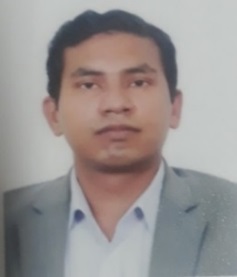 SHAHID 				Contact no. UAE: 0504753686Email: shahid-399420@2freemail.com OBJECTIVE:Seeking the position of Purchasing Coordinator/Store keeper where I can display my dedication and skills.PERSONAL SKILLS:Dedicated to work, achieving reputation for going extra mile.Good interpersonal skill, able to work well in teamwork.Having problem solving quality. Having a tenacious and ‘can do’ attitude.PROFESSIONAL SKILLS:Able to deal calmly with challenging situations. Self-Motivated, initiative, high level of energy.Tolerant and flexible to different situations.Software Operating-Well equipped with MS office, windows and done lower level typing course.Basic Accountancy, FMC, Fidelio/Opera PMS (Version 4.0) System, sage300.EXPERIENCE:Majestic City Retreat HotelFour Star hotel having renowned outlets such as Baar Bar,Barrels Arena Bar (Winner Best Sports Bar TimeOut Night Life Awards 2019)Miss Wang& Elia (Greek Theme Restaurant) and Award winner Restaurants Nola & Mythos.Relieve cost controller during her vacation Forty days. April 2019,Purchase Assistant training from 21/011/2018 to 28/02/2019To support the Operational Purchasing Manager in the delivery of a strategy to co-ordinate best purchasing practice and maximize benefits to theHotel.Prepare purchase requisitions, approve and issues purchase orders in accordance with company policy and negotiated terms and conditions.Maintaining a good relationship with all departments. Negotiate cost effective purchases for all supplies and services especially all Capex and FF&E items and quality specifications.Secure (3-5) suppliers for each product at varying costs and qualitiesObtain best credit facilities, terms of payments and profit margins with our manufacturers/suppliers.Review quotations; negotiate prices, delivery terms with our manufacturers and suppliers. Ensure that all items received by the hotel are properly documented in accordance with the company's purchasing and receiving procedures.Filing and organizing all purchase documents.Maintain procurement files in orderly fashion and updated by the day.Responsible to purchase all kinds of material, which areused for hotel operation.Liaise with requesters/ departmental contacts to ensure timely resolution of queries.Negotiation for best purchasing package (in term of quality, price and delivery service) with suppliers and sub-contractors assigned.Liaise with Accounts Payable to resolve supplier payment issues.Assist in managing and monitoring of claims to factories and vendors for defectives, shortage, missing part.Provide status reports to the Purchasing Manager on an agreed basis.CURRENTLY WORKING:Store keeper (March 2018to Still)-Managing 3 storesReceive and forward all goods and deliveries in and out of the hotel to the correct point of contact/storage area.Able to follow standards for issuing and receiving stock within the store's area of operation.Monitor and take inventory on regular basis to compile orders based on par levels or needs.Maintain clear and organized records to ensure all reports and invoices are filed and stored properly.Monitor PAR levels for all food items to ensure proper levels.Responsible for storage of both food & beverage and operational stock.Responsible for the day-to-day check on the storage facilities for upkeep and hygiene.Responsible to verify all goods arrived as per the agreed purchase, delivery note and agreed quantity has been received.Refuse acceptance of damaged, unacceptable, or incorrect items.Ensure cleanliness of all areas, keeping storage areas clean & tidy and in strict compliance with hygiene regulations.Ensure all store requisitions are signed by concerned Department Heads (HOD’s) and approved by FC/GM depending upon the hotel's operations procedure.Ensure the quantity requested and the quantity issued always matches.Ensure store requisition form is signed by the person collecting the goods and enter into the Inventory/Materials Management System.Work closely with Purchasing to order and receive items and equipment.Adhere to all Health and Safety procedures particularly relating to food and beverage items.Keep accurate recordings of all incoming and outgoing goods.Identify and report any slow-moving items to avoid over purchasing.Verify and track received inventory and complete inventory reports and logs.EXPERIENCE AND ACHIEVEMENTS:Store Inward Outward Gate Passes.Store LIFO system.Store FIFO system.Stores Handling skills.(GENERAL STORE/FOOD & BEVERAGE STORE/ENGINEERING STORE)Proficient and expert in MS OFFICE (word, excel and power point) certificate from Govt. of Pakistan Vocational Training Center Lahore.  (Aug to Sep 2009)Have the experience in Accounting.Certificate of cross training in Purchasing Department as Storekeeper/Receiving Clerk in Majestic City Retreat Hotel.                          ( Jan-08-2018 to Feb-17-2018)Certificate of cross training in Finance Department as Accounts Receivable Clerkin Majestic City Retreat Hotel.             (Oct-16-2018 to Nov-15- 2018.)Certificate of cross training in Purchasing Department as Purchase Assistant in Majestic City Retreat Hotel                                      (Nov-21-2018 to Feb-28-2019) Majestic City Retreat Hotel,Bur Dubai, UAE.	Housekeeping Coordinator/Order Taker–(March 2016 to Feb2018)PREVIOUS WORKED EXPERIENCE: LCIHMM(Import & stockiest Company)Designation: AccountantWorked as an Accountant (January-10-2013 to November-05-2015)EDUCATIONAL BACKGROUND:Degree      		: Bachelor of Commerce (B.Com)           University		:  University of Punjab, 	Lahore Pakistan (2014)PERSONAL DETAILS:Date of Birth		 : -     31st JAN1992Sex			 : -       MaleMarital Status	: -       Married Nationality		 : -       Pakistani Visa Status		: -Employment VisaLanguages Known	 : -       English, Urdu, Hindi, PunjabiREFERENCE:-Would be furnish upon request.